Lakewood Athletic Boosters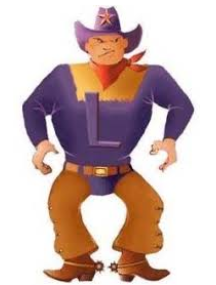 LHS Adult Boosters, Inc.PO Box 771031; Lakewood, OH  44107Tax ID:  34-1668067 LakewoodAthleticBoosters.comDecember 13, 2021Greetings from the Lakewood Athletic Boosters!  Lakewood Athletic Boosters is a non-profit 501(c)(3) organization that raises money for team sports in the Lakewood City School District. The Boosters support and promote student athletes by providing financial assistance to the school district’s athletic programs by donating funds for uniforms and equipment for all middle school and high school athletic teams, hosting senior nights, and providing scholarship opportunities for our athletes. Our budget for the 2022-23 school year will exceed $65,000.As 2021 draws to an end, we are in full planning mode for our largest fundraising event, our 17th annual Night at the Races.  With the incredible support of area businesses, families, and individuals, we raised over $20,000 in 2020 with more than 300 adults in attendance.  We are excited to be able to bring the event back and the 2022 event will be held on Saturday March 5th and our goal is to raise $25,000.  We hope that you will consider supporting this year’s event by sponsoring a race, placing a business card type ad in our program, or by making a merchandise or a gift certificate donation to use as a raffle prize.The deadline for placing an ad in the event program is February 11, 2022.  We really like to promote local businesses and hope you will support our efforts again.Questions regarding the program can be directed to – Maureen Greeves @ (216) 212-1256 or maureenkgreeves@gmail.com Program artwork can be emailed to natr@golakewood.org.   Please mail payments to: 	Lakewood Athletic Boosters            				PO Box 771031; Lakewood, OH  44107If you need a representative to pick up a donation, please contact:Laura Bunevich		(216) 246-1476)	  or	lbunevich@yahoo.com Rachael Vuyancih	(216) 269-5414  	  or	jorz@att.net With your assistance, the Lakewood Athletic Boosters are sure that this will be a successful fundraiser for our organization.  Thank you!17​th ANNUAL NIGHT AT THE RACESSponsored byLAKEWOOD ATHLETIC BOOSTERSMarch 5, 2022St. Mary’s Hall3256 Warren Road, ClevelandBusiness Name: _______________________________________________________________   Address: ____________________________ Contact Name: _________________________ Phone: __________________________ Email: ____________________________________RACE SPONSOR - [ ] $200.00 Name, business card or business logo inserted at the top of the race page in the program. Name or business announced at the beginning and end of that race. Please attach business card and/or logo. Cards and logos should be emailed in both PDF and JPG format to NATR@GoLakewood.org ADVERTISEMENT [ ] $ 50 – ¼  ​page (2.25” x 4.25”)[ ] $ 75 - ½ page (5.5” x 4.25”) [ ] $100 - full page (5.5” x 8.5”) Please attach business card and/or logo. Cards and logos should be emailed in both PDF and JPG format to NATR@GoLakewood.org ***​DEADLINE FOR PLACING AN AD IN THE EVENT PROGRAM IS FEBRUARY 11, 2022 *** PRODUCT DONATION Merchandise: ______________________________________________________________ Merchandise Value: ________________________________________________________    Gift Certificate: ____________________________________________________________ Payment options: ● Pay Online on our Website​ or we can Invoice you. ● By Check, mail forms and payment to: Lakewood Athletic Boosters PO Box 771031 Lakewood, OH 44107For more information or to coordinate donation drop off / pick up - contact: Email - natr@golakewood.org  